PROPOZICE Krajské sportovní přípravy družstevSBORŮ DOBROVOLNÝCH HASIČŮ SH ČMS MORAVSKOSLEZSKÉHO KRAJE V POŽÁRNÍM SPORTU 2021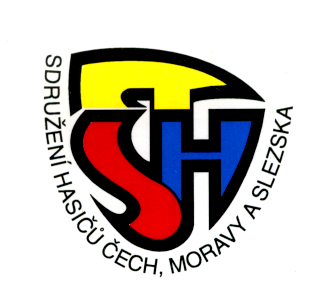 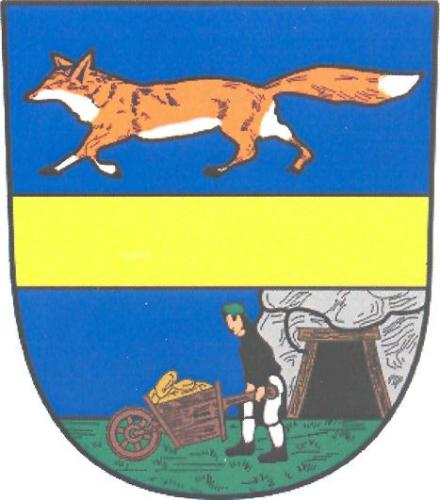 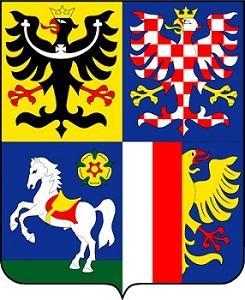 POŘADATEL:Krajská sdružení hasičů Moravskoslezského kraje ve spolupráci s Okresním sdružením hasičů v BruntáleČl. 1Všeobecná ustanoveníTERMÍN KONÁNÍ: 	Sobota 19. června 2021MÍSTO  KONÁNÍ:		Stadion TJ Sokol Vrbno pod Pradědem					Ul. Krejčího 440, Vrbno pod PradědemÚčast SOUTĚŽ SE USKUTEČNÍ PODLE AKTUÁLNÍCH OPATŘENÍsoutěžní družstva mužů a žen SH ČMS, KSH Moravskoslezského kraje na základě absolvování okresního kola. Postupový klíč je tři družstva z každé kategorie.ČASOVÝ HARMONOGRAM: 08:00 – 08:20	akreditace rozhodčích08:25 – 08:45	akreditace družstev08:45 – 08:50 	porada rozhodčích08:50 – 08:55 	porada vedoucích družstev09:00 – 09:30	seznámení družstev se strojem09:40 – 14:00	požární útok Organizátoři si vyhrazují právo změn časového harmonogramu, které budou včas oznámeny! Harmonogram může byt změněn na časový harmonogram příjezdu družstev.StravováníDle aktuální situace upřesnění na místě (balíček).Zdravotní zajištění a pojištění účastníků soutěžeZdravotnickou službu v místě soutěže zajistí pořadatel. Za zdravotní stav soutěžících odpovídá pořadateli přihlašovatel. Pojištění soutěžících a ostatních účastníků soutěže pořadatel nezajišťuje. Podání přihlášek	Přihlašovatelé soutěžních družstev předají řádně vyplněné přihlášky na adresu pořadatele, tzn. KSH Moravskoslezského kraje k rukám velitele soutěže, na e-mail mailto:kshmsk@email.cz, v kopii na: voorreprese@osh-opava.cz nejpozději 12. června 2021 do 24:00. Pro potřeby dalšího zpracování dat pošlete přihlášky i ve formátu word. Případné změny mohou být uplatněny nejpozději 19. června 2021 při prezenci členů soutěžního družstva.PÍSEMNÁ PŘIHLÁŠKA A PŘÍLOHU Č. 2 JE NUTNOU PODMÍNKOU ÚČASTI SOUTĚŽNÍHO DRUŽSTVA NA SOUTĚŽI. ÚstrojSoutěžící ve sportovním oblečení jednotném pro celé družstvo. Organizační pracovníci mimo technickou četu a členové sboru rozhodčích mimo obsluhu časomíry nastoupí k plnění úkolů ve slavnostním stejnokroji. Změny v průběhu soutěže může povolit velitel soutěže. Rozhodčí si dále s sebou vezmou vlastní pláštěnku pro případ nepříznivého počasí a červené tričko rozhodčí (pokud bude příznivé počasí, velitel soutěže povolí úlevy).Čl. 2Technická ustanoveníDružstva, které nebudou provádět svůj pokus, se budou pohybovat v ohraničeném prostoru(bublině), kde si mohou dovést stan nebo nějaký přístřešek.Soutěž bude provedena dle platných Směrnic hasičských sportovních soutěží pro muže a ženy schválené VV SH ČMS dne 16. 6. 2011 s účinností od 1. 1. 2012  I. a II. část. (soubor předpisů SH ČMS-1/17-2011)  a podle Pravidel požárního sportu (dále jen Pravidla) s těmito doplňky a úpravami:Disciplína požární útok bude probíhat dvoukolově. O změně počtu pokusů může rozhodnout vedení soutěže. Soutěžní družstva mužů a žen budou používat jednotnou motorovou stříkačku, kterou zajistí pořadatel.Požární útok bude na travnatém povrchu. Každá kategorie bude mít samostatnou základnu. Kolem základny bude koberecPokusy budou startovat na střídačku.Účast na soutěži podle pravidla 7:Soutěžní družstvo je maximálně osmičlenné. Sestává z vedoucího družstva,  
max. 7 soutěžících. V jednotlivých disciplínách požárního sportu za soutěžní 
družstvo soutěží:  v požárním útoku maximálně 7 soutěžících. Tuto disciplínu je možné absolvovat i s menším počtem soutěžících, nejméně však s pěti soutěžícími;Kontrola technických parametrů nářadí použitého v soutěži bude prováděna namátkově před i po skončení pokusů; Při podání ústního protestu nebo písemného odvolání bude složena finanční částka (kauce) v hotovosti ve výši:500,- Kč při podání protestu rozhodčímu disciplíny;1000,- Kč při odvolání k hlavnímu rozhodčímu;1500,- Kč při odvolání k odvolací komisi (prostřednictvím hl. rozhodčího);Do celkového pořadí, bude zapisován, vždy nejlepší čas ze dvou pokusů. Při stejném čase bude rozhodovat čas horšího pokusu.Družstvo nastoupí ke kontrole před  provedením požárního útoku na místě určeném pořadatelem.Značky pro plnění disciplíny si družstvo může nainstalovat na dráhu až v době na přípravu pokusu.Za bezpečnost veškerého použitého nářadí při soutěži odpovídá ten, kdo jej na soutěž dodal. Přihlašovatel na přihlášce svým podpisem stvrzuje, že veškeré technické a věcné prostředky, odpovídají platným pravidlům, jsou řádně přezkoušené, schválené a nejsou nijak upravené.Podmínky pro chybný start:Za chybný start se považuje, pokud, podle rozhodnutí startéra nebo jeho zástupců, závodník na povel „Pozor!“ nezaujme bez prodlení v přiměřeném čase konečné startovní postavení. Jakékoli rušení ostatních startujících ze strany soutěžícího po povelu „Pozor!“ se považuje za chybný start.Opustí-li soutěžící těsně před výstřelem své místo rukou nebo nohou, považuje se to za chybný start.Závodník, který způsobí chybný start, ubere družstvu jeden platný pokus. Pokud start nebyl proveden v souladu s pravidlem 25 musí být vrácen druhým výstřelem nebo zapískáním.Čl. 3Organizační zabezpečeníVelitel soutěže:				Jan Peterek (OSH Ostrava)Zástupce velitele:				Stanislav Hanulík (OSH Bruntál)Tajemník soutěže:		 		Ing. Tomáš Klos (OSH Nový Jičín)Organizační skupina:				Ladislav Čabla (OSH Ostrava)Zdravotní služba: 				ZZS Vrbno pod PradědemHlasatel:					Petr Sič  (OSH Nový Jičín)		Ozvučení:					OSH BruntálVedoucí technické skupiny:			Květoslav Zbořil (OSH Bruntál)							6 členů OSH BruntálSBOR ROZHODČÍCH:Hlavní rozhodčí:				Ing. Vojtěch Feher (OSH Opava)Časomíra:					HZS MSKSčítací komise prezence:			Kateřina Laubrová (OSH Karvina)							Andrea Hanusová  (OSH Nový Jičín)Závodčí a prezence:				Pavel Hrbáček (OSH Ostrava)startér: 					David Janczyk (OSH Karvina) – útok mužiMiroslav Stančík  (OSH Nový Jičín) – útok ženyRozhodčí požárního útoku:                  Muži (rozhodčí základny):			Petr Balhar (OSH Opava)Ženy (rozhodčí základny):			Jaroslav Mikuláš (OSH Frýdek Místek)Technická přejímka:               			Michal Gut (OSH Frýdek Místek) – útok mužiJan Rejnuš (OSH Ostrava) – útok ženyRozhodčí:	rozhodčí na čáře	- Robert Lasák (OSH Opava), Tomáš Lauber (OSH Karvina)rozhodčí u kádě	- Pavel Breče (OSH Opava), Eduard Gut (OSH Frýdek Místek)náhradníci:		Jaroslav Smelík (OSH Karviná)Situace na místě TJ Sokol Vrbno pod Pradědem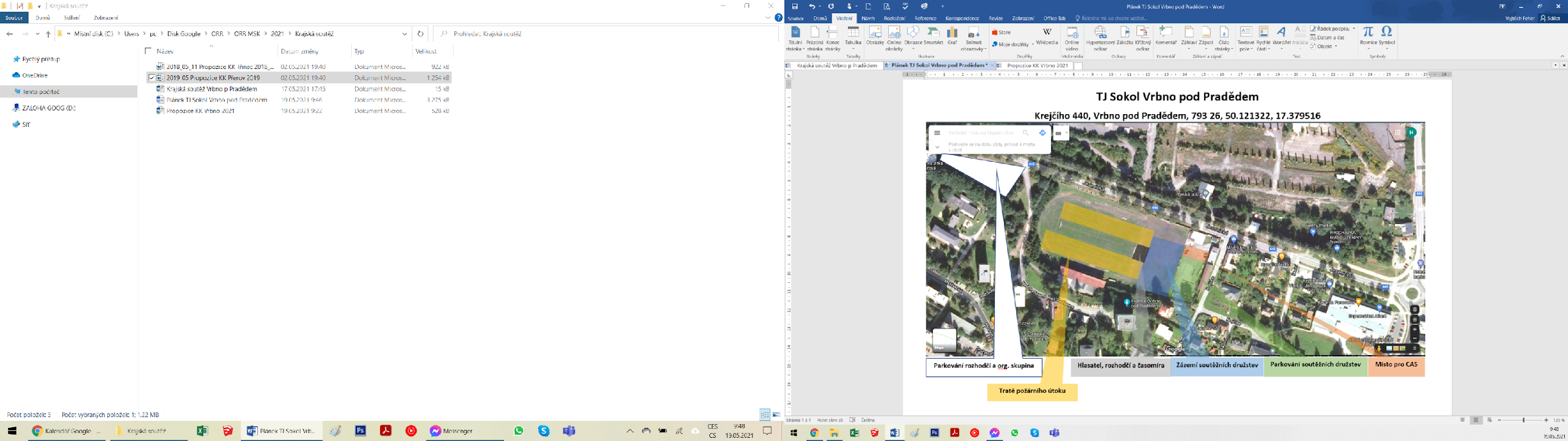 P Ř I H L Á Š K A do soutěže v požárním sportu …………………………………………………………………………………..přihlašuje (jednotka PO, organizace) družstvo*  	Muži		Ženyna soutěž 	Krajská sportovní příprava družstev  v PS – KSH MSK   Vrbno p. P. 19. června 2021(název soutěže) 						(místo a datum konání) v kategorii: 	profesionální hasiči * 	dobrovolní hasiči * 	členové občanských sdružení *k plnění disciplín:  	100 m *, 	věž *, 		štafeta *, 	požární útok *Přihlašovatel stvrzuje, že výše uvedení soutěžící splňují zdravotní způsobilost a ostatní podmínky stanovené v pravidlech požárního sportu a propozicích soutěže. Vedoucí družstva: .	………………………...											příjmení a jméno Ve …………  dne ……………….		....................................................……………… 							(razítko a podpis přihlašovatele) Poznámky: * 	Nehodící se škrtne. * * 	Do sloupce se u závodníků uvedou pořadová čísla, ve kterém budou v dané disciplíně za družstvo nebo štafetu soutěžit. Ve sloupci „útok“ se závodníci,kteří budou za družstvo soutěžit, označí pořadovým číslem 1. Změny může vedoucí družstva pořadateli nahlásit před zahájením soutěže, zpravidla na poradě s vedoucími družstev. Další pořadatelem požadované informace uvede přihlašovatel na druhé straně přihláškyPříloha č. 2…………………..………………………………………………datum, podpis a razítko subjektu organizujícího sportovní přípravu                                                                                                           Typ opatření:A – osoba absolvovala nejdéle před 7 dny RT-PCR vyšetření na přítomnost viru SARS-CoV-2 s negativním výsledkemB – osoba absolvovala nejdéle před 72 hodinami POC test na přítomnost antigenu viru SARS-CoV-2 s negativním výsledkemC – osobě byl vystaven certifikát Ministerstva zdravotnictví ČR o provedeném očkování proti onemocnění COVID-19 a od aplikace druhé dávky očkovací látky v případě dvoudávkového schématu podle SPC uplynulo nejméně 14 dní, nebo od aplikace první dávky očkovací látky v případě jednodávkového schématu podle SPC uplynulo nejméně 14 dnůD – osoba prodělala laboratorně potvrzené onemocnění COVID-19, uplynula u ní doba izolace podle platného mimořádného opatření Ministerstva zdravotnictví a od prvního pozitivního POC antigenního testu na přítomnost antigenu viru SARS-CoV-2 nebo RT-PCR testu na přítomnost viru SARS-CoV-2 neuplynulo více než 90 dníE – osoba prokáže potvrzením od zaměstnavatele, že absolvoval nejdéle před 72 hodinami test na stanovení přítomnosti antigenu viru SARS-CoV-2, který je určen pro sebetestování nebo povolený Ministerstvem zdravotnictví k použití laickou osobou, s negativním výsledkemF – osoba doloží čestné prohlášení, resp. čestné prohlášení svého zákonného zástupce, že ve škole nebo školském zařízení absolvoval nejdéle před 72 hodinami test na stanovení přítomnosti antigenu viru SARS-CoV-2, který je určen pro sebetestování nebo povolený Ministerstvem zdravotnictví k použití laickou osobou, s negativním výsledkemG – osoba podstoupí preventivní antigenní test na stanovení přítomnosti antigenu viru SARS-CoV-2, který je určen pro sebetestování nebo povolený Ministerstvem zdravotnictví k použití laickou osobou, s negativním výsledkemPříjmení a jméno závodníkaPříjmení a jméno závodníkaDatum narozeníVěž * *100 m * *štafeta I. * *štafeta II. * *útok * *1.2.3.4.5.6.7.8.SH ČMS – Sbor dobrovolných hasičů: Odpovědná osoba:	Telefonní číslo pro komunikaci:Email pro komunikaci:Jméno a příjmeníRodné čísloTyp opatřeníDatum absolvovaného opatření1.2.3.4.5.6.7.8.